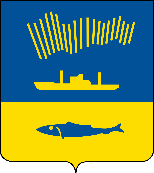 АДМИНИСТРАЦИЯ ГОРОДА МУРМАНСКАП О С Т А Н О В Л Е Н И Е                                                                                                                   №     В соответствии с Правилами предоставления и распределения иного межбюджетного трансферта из областного бюджета местным бюджетам на реализацию мероприятий, направленных на выполнение работ по ямочному ремонту дворовых проездов, утвержденными постановлением Правительства Мурманской области от 13.11.2020 № 795-ПП, Уставом муниципального образования городской округ город-герой Мурманск п о с т а н о в л я ю: 1. Внести в приложение к постановлению администрации города Мурманска от 30.03.2023 № 1191 «Об утверждении порядка формирования перечня дворовых территорий, в отношении которых планируется выполнение мероприятий по ямочному ремонту дворовых проездов» (в ред. постановления от 04.05.2023 № 1635) следующие изменения:1.1. Абзац 4 пункта 1.7.2 раздела 1 исключить.1.2. Пункт 1.8.1. раздела 1 изложить в новой редакции:«1.8.1. Ремонт асфальтобетонного покрытия дворовых проездов которых запланирован в рамках иных мероприятий государственных и муниципальных программ в текущем году.». 1.3. Подпункт б) пункта 1.9 раздела 1 исключить.1.4. Подпункт в) пункта 1.9 раздела 1 считать подпунктом б).1.5. В абзаце 10 пункта 1.9 раздела 1 слова «схема дворовой территории, на которой» заменить словами «копия плана придомового земельного участка из технического паспорта многоквартирного дома (при отсутствии - кадастровый паспорт дворовой территории), на котором».1.6. В абзаце 11 пункта 1.9 раздела 1 слова «, позволяющие определить расположение поврежденного участка» исключить. 1.7. Пункты 2.2, 2.3 раздела 2 изложить в новой редакции:«2.2. В случае несоблюдения требований к порядку, срокам сбора и форме подачи предложений предложения рассмотрению не подлежат и возвращаются Комитетом в течение трех рабочих дней с даты поступления заинтересованному лицу.2.3. В отношении предложений, которые соответствуют требованиям к порядку, срокам сбора и форме подачи предложений Комитет организует онлайн-голосования на портале «Наш Север» в соответствии с настоящим разделом Порядка.».1.8. Приложение № 3 к Порядку изложить в новой редакции согласно приложению к настоящему постановлению. 2. Отделу информационно - технического обеспечения и защиты информации администрации города Мурманска (Кузьмин А.Н.) разместить настоящее постановление на официальном сайте администрации города Мурманска в сети Интернет.3. Редакции газеты «Вечерний Мурманск» (Елкин А.Е.) опубликовать настоящее постановление.4. Настоящее постановление вступает в силу со дня официального опубликования.5. Контроль за выполнением настоящего постановления оставляю за собой.Глава администрации города Мурманска                                                                         Ю.В. Сердечкин